              Главное управление МЧС России по г. Москве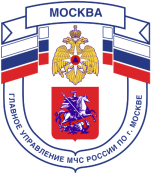 Управление по Новомосковскому и Троицкому АО. Москва, ул. Голубинская, д. 6А, тел.+7(495)421-83-17, email:mchs.nitao@mail.ruПОЖАРНАЯ БЕЗОПАСНОСТЬ ОСЕНЬЮ В СНТУважаемые жители и гости новой Москвы!При проведении мероприятий по уборке приусадебных и дачных участков, а также на других территориях:- убирайте сухую траву и мусор вручную, а не выжигая замусоренные участки;- соблюдайте особую осторожность при обращении с огнем; помните, что непотушенная спичка или сигарета, брошенная в траву, может послужить причиной загорания и привести к серьезному пожару;- если Вы заметили источник возгорания на открытой территории, даже в нескольких сотнях метров от Вашего дома, не поленитесь его потушить! Особенно в ветреную погоду огонь способен проходить огромные расстояния и создавать угрозу строениям и целым населенным пунктам.Помните! Если в результате указанных нарушений произошел пожар (без причинения тяжкого вреда здоровью людей), то сумма административного штрафа составляет: на граждан до 2000 рублей, на должностных лиц - до 4000 рублей, на юридических лиц - до 40000 рублей.Если же пожаром нанесен тяжкий вред здоровью человека или гибель, для виновного наступает уголовная ответственность.Управление МЧС Новомосковского и Троицкого округа  предупреждает всех жителей и гостей  о том, что нельзя бесконтрольно выжигать траву, мусор на садовых участках и огородах. Во время отдыха на природе, в лесу не разжигайте костры.УВАЖАЕМЫЕ ГРАЖДАНЕ! ПОМНИТЕ!ВЫЖИГАНИЕ ТРАВЫ И РАЗВЕДЕНИЕ КОСТРОВ В ЗАПРЕЩЕННЫХ МЕСТАХ МОЖЕТ ПРИВЕСТИ К НЕПОПРАВИМОЙ БЕДЕ.Если Вы стали свидетелем пожара, в первую очередь позвоните в пожарную охрану по номеру – 101, или с сотового телефона  -  112Единый телефон доверия ГУ МЧС России по г. Москве: +7(495) 637-22-22mchs.qov.ru – официальный интернет сайт МЧС России